Рабочий лист к уроку изучения романа «Евгений Онегин»____________________________________________________(место для записи темы урока)Справочный материалИсследовательская работа в парахЗадание группы ГАвтобиографическая темаПрочитайте лирическое отступление и ответьте на вопросы. В случае затруднения обратитесь к справочному материалу на странице 2.8 глава.  I.
В те дни, когда в садах Лицея 
Я безмятежно расцветал, 
Читал охотно Апулея, 
А Цицерона не читал, 
В те дни, в таинственных долинах, 
Весной, при кликах лебединых, 
Близ вод, сиявших в тишине, 
Являться Муза стала мне. 
Моя студенческая келья 
Вдруг озарилась: Муза в ней 
Открыла пир младых затей, 
Воспела детские веселья, 
И славу нашей старины, 
И сердца трепетные сны.          II.
И свет ее с улыбкой встретил; 
Успех нас первый окрылил; 
Старик Державин нас заметил 
И, в гроб сходя, благословил. ? Какова тема данного лирического отступления? (т.е. о чем оно?)__________________________________________________________________________________________________________________________? Каким представляется автор в этом фрагменте?__________________________________________________________________________________________________________________________Заполнение кластера «Образ автора в романе»Обобщенный выводЧто читатель может узнать через образ автора в романе?____________________________________________________________________________________________________________________________________________________________________________________________________________________________________________________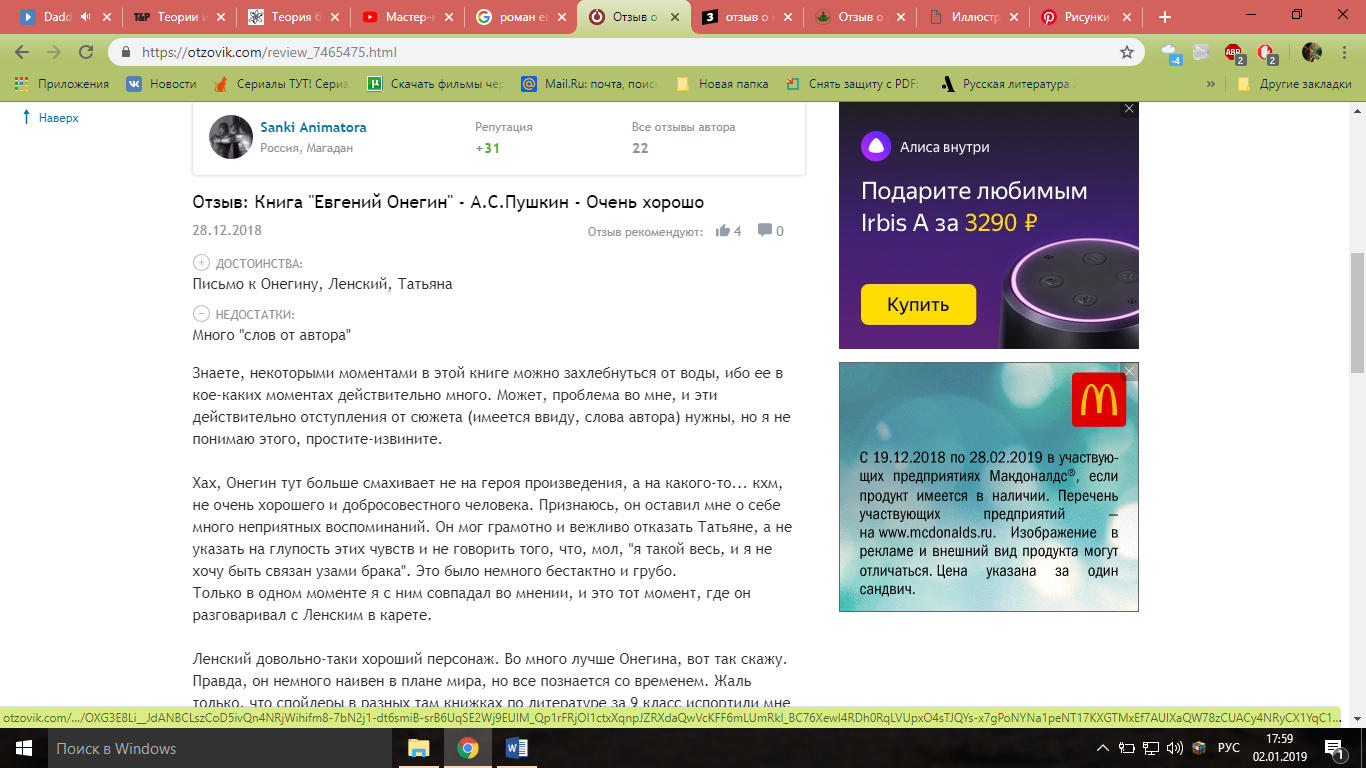 Попробуйте себя в роли критикаИнструкция: выберите задание А для выполнения, если чувствуете, что материал урока вам понятен. Если вы испытываете затруднения, выберите задание Б.Задание «А»: ознакомьтесь с реальным отзывом на роман «Евгений Онегин» на сайте Отзовик.ком и напишите свой комментарий к произведению. В своем комментарии обратите внимание на образ автора и лирические отступления.  (3-4 строчки)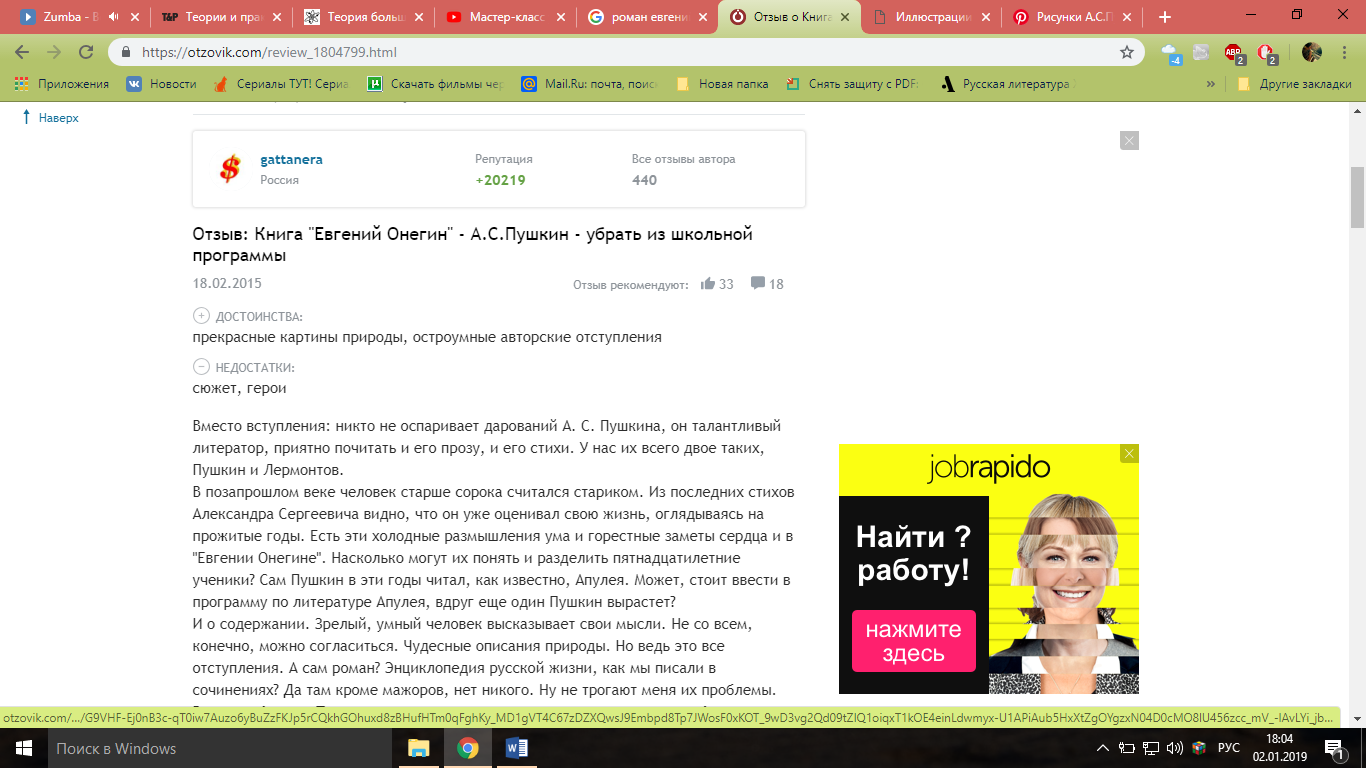 ____________________________________________________________________________________________________________________________________________________________________________________________________________________________________________________Задание «Б»: ознакомьтесь с реальным отзывом на роман «Евгений Онегин» на сайте Отзовик.ком и напишите свой комментарий к произведению. Согласны ли вы с автором отзыва? (3-4 строчки)____________________________________________________________________________________________________________________________________________________________________________________________________________________________________________________